ー新春吟詠披露ー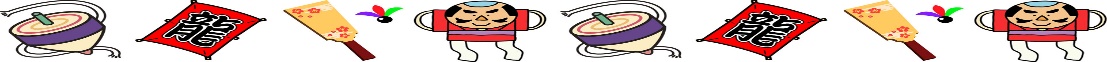 　　　　　　　　　　初春を寿ぐ　　　　　　　　　　　　　　　　　　　　　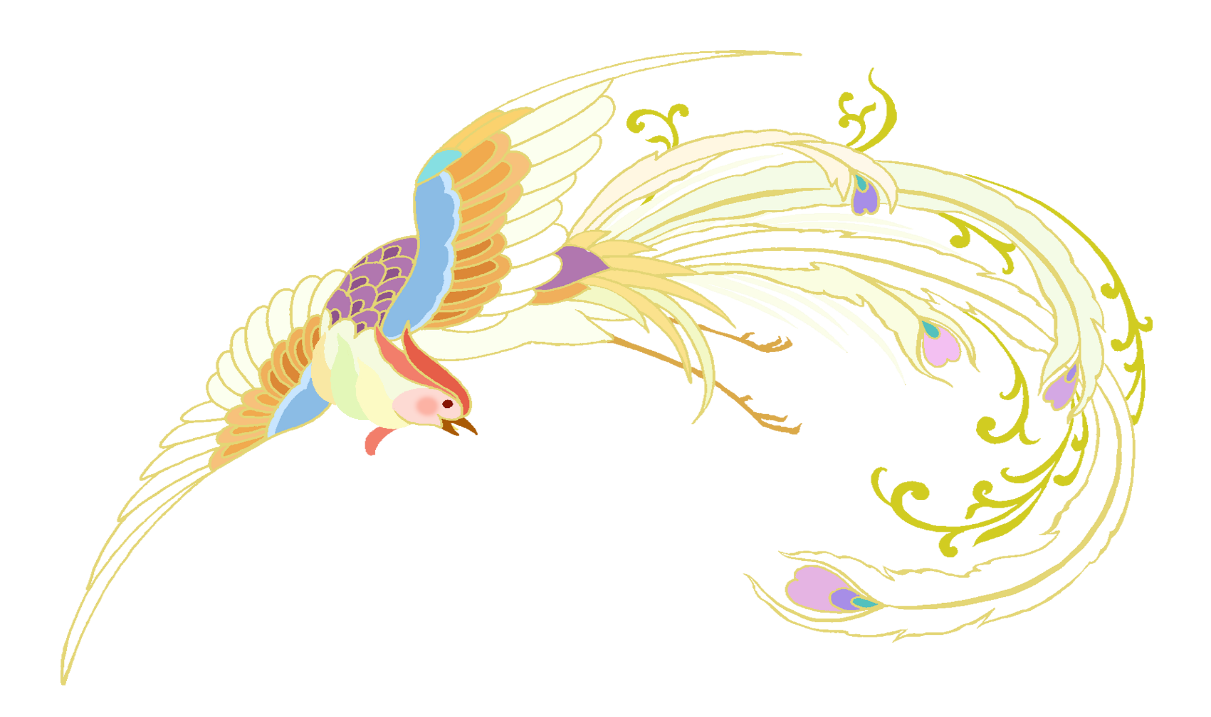 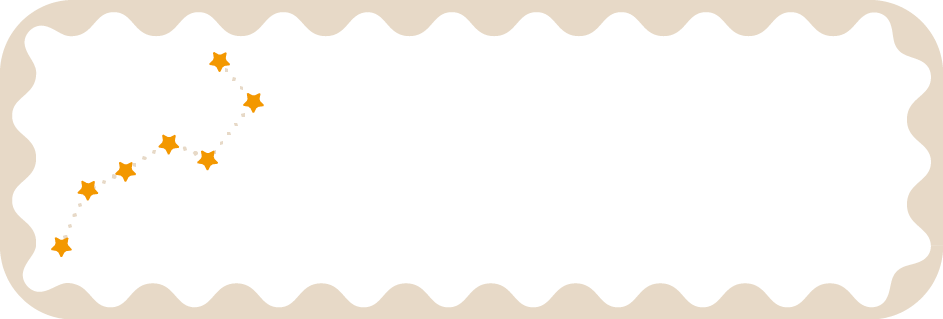 　　　　　　　　　　　　　　　　　　　　　　　　　　　　　　　　　　　　　　　　　　　　　　　　　　　吟道摂楠流 姫路地区連合   　姫修吟詠会　　会長　中野摂煌　(079)297-4784   　　　　　　　 　                                                           雅城吟詠会　　会長　中川摂昇　(079)239-9371　　　　　　　　　　　　　　　　　　　　　　　　　　　　　　　　　　　　　　　　　　　　　 琇悠吟詠会　　会長　白井摂正  (079)232-1651　　 　・日　時　　　　平成29年1月4日(水)                                       東播吟詠会　　会長　松尾摂修　(079)297-5675午前の部　11時～                               播翔吟詠会　　会長　中野摂泉　(079)294-3012　　　　　　　　　　　　　 　　 　 午後の部　13時～　　　　                           瑞鳳吟詠会　　会長　牛尾摂謹  (079)285-0776　　　　　　　　　                                                                                       播磨灘吟詠会　会長　井上摂翔　(079)224-4423　　　　　　　　　　　　　　　　　　　　　　　・場　所　　　　アスパ高砂ショッピングセンター                                　 泰山吟詠会　　会長　山田摂紫　(079)335-1158                             1Fセントラルコート　                                               吟道摂楠流総本部事務局           　　　・出　演　　　　吟道摂楠流姫路地区連合会　有志                                〒674-0051　明石市大久保町大窪１５０２－４                 ・友情出演　　親翠流師範　笹野　華翠先生                                       TEL（078）935-1338 　FAX　(078) 935-1334　　　　　　      都山流師範　冨士原浩山先生                                  摂楠流HP⇒　http://www.setsunanryu.com/ しぎんせつなん検索                                                                                お気軽にお問い合わせ下さい。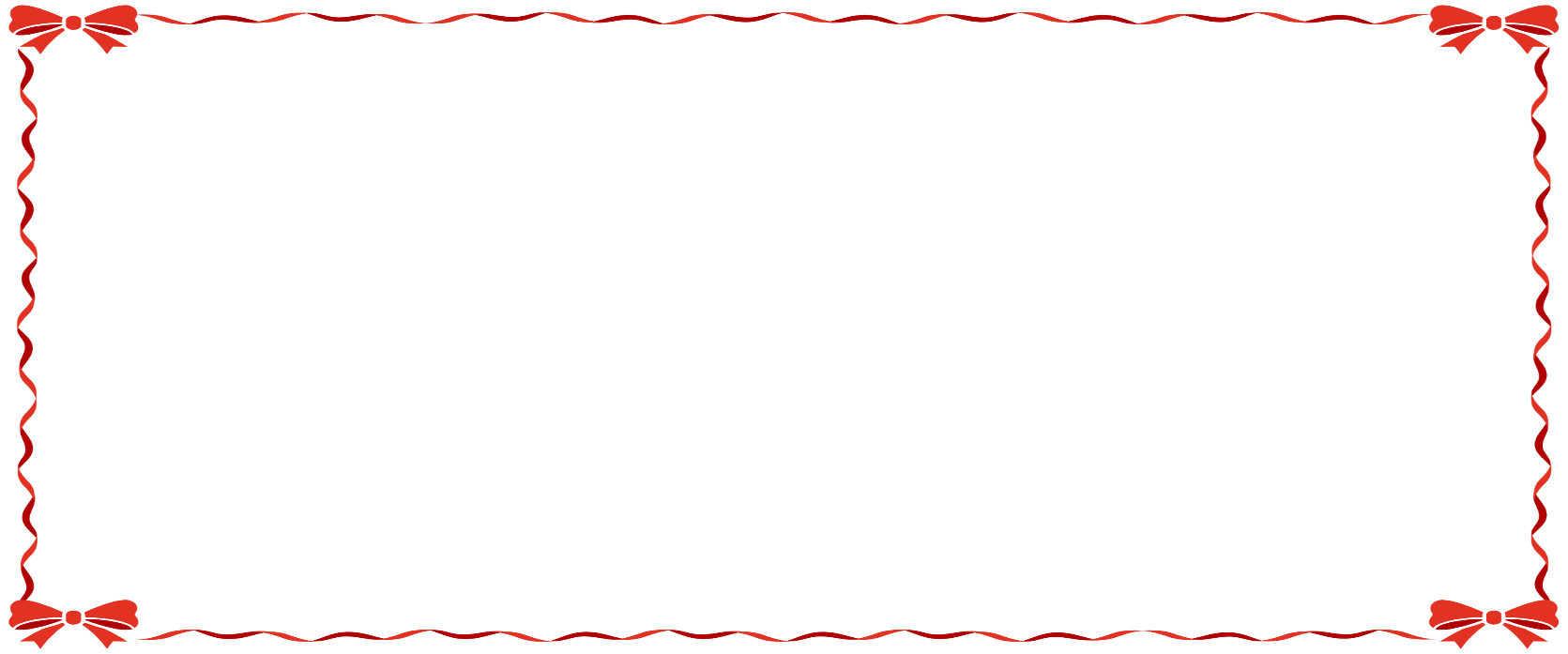 　　　　　　　　　　プログラム　　　　　　　　　　　　　　　　　　　　　　　　　　　　　　　　　　　　　　　　　　　　　　　11時～＊富士山　　　　　　　　　  吟士 　北川　達也　　　　　　　　　　　　　　舞　   笹野　華翠先生＊祝賀の詞　　　　　　　　  連吟　 朝田　洋子　　　　　　　　　　　　　　　　　 庄　多美子　　　　　　　　　　　　　　　　　 瀧　夕佳里                            　     前田美貴子＊和歌「ひさかたの」               庄　多美子   ＊川中島　　　　　　　　 　　　　  全　　　員＊歌謡吟詠「白鷺の城」　   舞　    笹野　華翠先生　　　　　　　　　　　　　　　　　 全　　　員　………………………　休　憩　………………………13時～　                          　尺八 　冨土原浩山先生　　　　　　　　　　　　＊富士山　　　　　　　　　  吟士 　北川　達也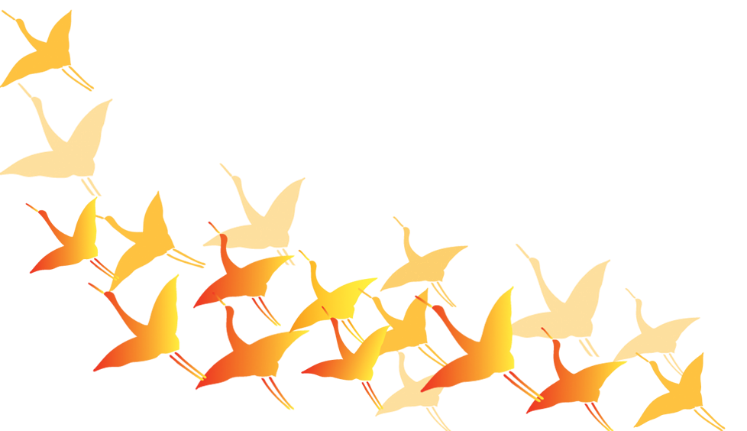 　　　　　　　　　　　　　　舞　   笹野　華翠先生＊祝賀の詞　　　　　　　　  連吟　 朝田　洋子　　　　　　　　　　　　　　　　　 庄　多美子　　　　　　　　　　　　　　　　　 瀧　夕佳里                            　     前田美貴子　　　　　＊和歌「ひさかたの」               庄　多美子＊出郷の作　　　　　　　           菊森　隆弘＊川中島　　　　　　　　 　　　    全　　　員＊歌謡吟詠「白鷺の城」　   舞　    笹野　華翠先生　　　　　　　　　　　　　　　　　 全　　　員